Date of Service: August 19, 2021	Docket Number: C-2021-3028002CNG QUAKER, LLC1215 MANOR DRIVE OFCMECHANICSBURG, PA  17055Email: judi@compassngp.com	omendez@compassngp.com Bureau of Investigation and Enforcement v.CNG QUAKER, LLCDear Sir/Madam:	The Pennsylvania Public Utility Commission has delegated its authority to initiate prosecutory proceedings to several of its Commission bureaus with enforcement responsibilities.  Pursuant to this delegated authority and Section 701 of the Public Utility Code, 66 Pa. C.S. § 701, Bureau of Investigation and Enforcement staff has filed the attached Complaint in the above docketed proceeding.						Sincerely,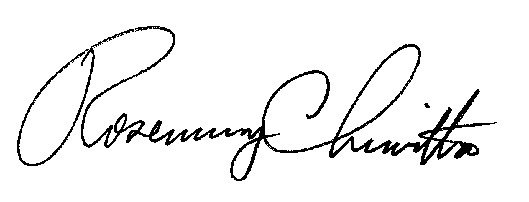 Rosemary ChiavettaSecretaryRC:AELVIA EMAIL OR ESERVICE DUE TO TEMPORARY EMERGENCY PROCEDURESDue to the pandemic emergency, the Commission has no access to mail delivery at this time.  ALL Parties to proceedings pending before the Commission must open an efiling account through the Commission’s website and use efiling and accept eservice as required by the Commission’s Emergency Order at Docket Number M-2020-3019262.  If a filing contains confidential or proprietary material, the filing may be sent to Secretary Chiavetta at rchiavetta@pa.gov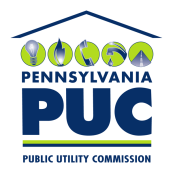 COMMONWEALTH OF PENNSYLVANIA	PENNSYLVANIA PUBLIC UTILITY COMMISSION	400 NORTH STREET, HARRISBURG, PA 17120IN REPLY PLEASE REFER TO OUR FILE